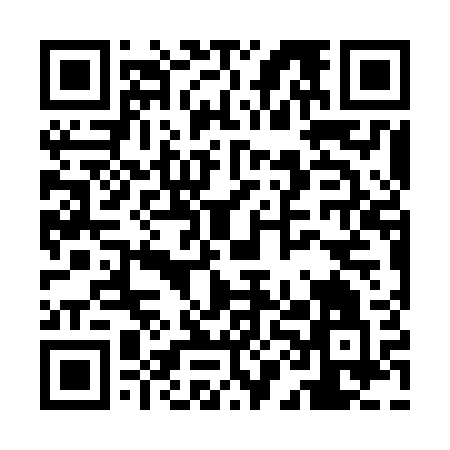 Ramadan times for Boukadir, AlgeriaMon 11 Mar 2024 - Wed 10 Apr 2024High Latitude Method: NonePrayer Calculation Method: Algerian Ministry of Religious Affairs and WakfsAsar Calculation Method: ShafiPrayer times provided by https://www.salahtimes.comDateDayFajrSuhurSunriseDhuhrAsrIftarMaghribIsha11Mon5:465:467:111:054:267:007:008:2012Tue5:455:457:101:054:277:017:018:2113Wed5:435:437:091:054:277:027:028:2214Thu5:425:427:071:054:287:027:028:2315Fri5:405:407:061:044:287:037:038:2416Sat5:395:397:041:044:287:047:048:2517Sun5:375:377:031:044:297:057:058:2518Mon5:365:367:011:034:297:067:068:2619Tue5:345:347:001:034:307:077:078:2720Wed5:335:336:591:034:307:087:088:2821Thu5:315:316:571:024:307:087:088:2922Fri5:305:306:561:024:317:097:098:3023Sat5:285:286:541:024:317:107:108:3124Sun5:275:276:531:024:317:117:118:3225Mon5:255:256:511:014:317:127:128:3326Tue5:245:246:501:014:327:137:138:3427Wed5:225:226:481:014:327:137:138:3528Thu5:205:206:471:004:327:147:148:3629Fri5:195:196:461:004:337:157:158:3730Sat5:175:176:441:004:337:167:168:3831Sun5:165:166:4312:594:337:177:178:391Mon5:145:146:4112:594:337:187:188:402Tue5:125:126:4012:594:347:197:198:413Wed5:115:116:3812:594:347:197:198:424Thu5:095:096:3712:584:347:207:208:435Fri5:075:076:3612:584:347:217:218:446Sat5:065:066:3412:584:347:227:228:457Sun5:045:046:3312:574:357:237:238:468Mon5:035:036:3112:574:357:247:248:479Tue5:015:016:3012:574:357:247:248:4810Wed4:594:596:2912:574:357:257:258:49